9 декабря 2022 в честь Дня героев Отечества в каждом классе МБОУ Лысогорской СОШ прошли классные часы и Уроки Мужества посвященные Дню Героев Отечества с целью расширения знаний учащихся о героических страницах истории нашего Отечества, духовно-нравственного и патриотического воспитания.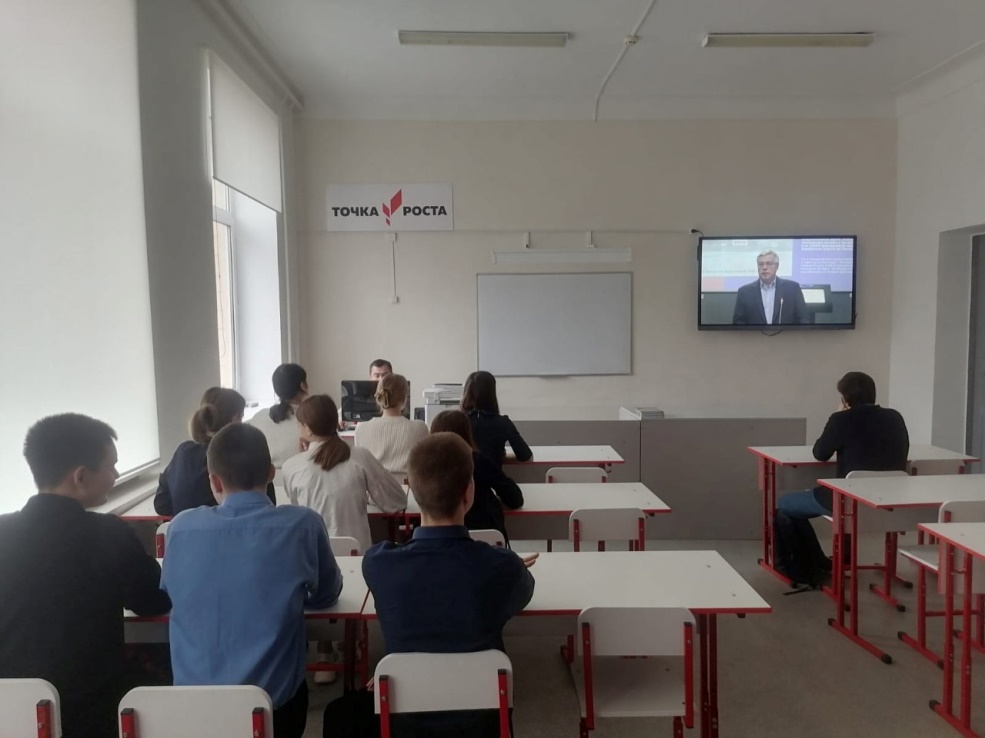 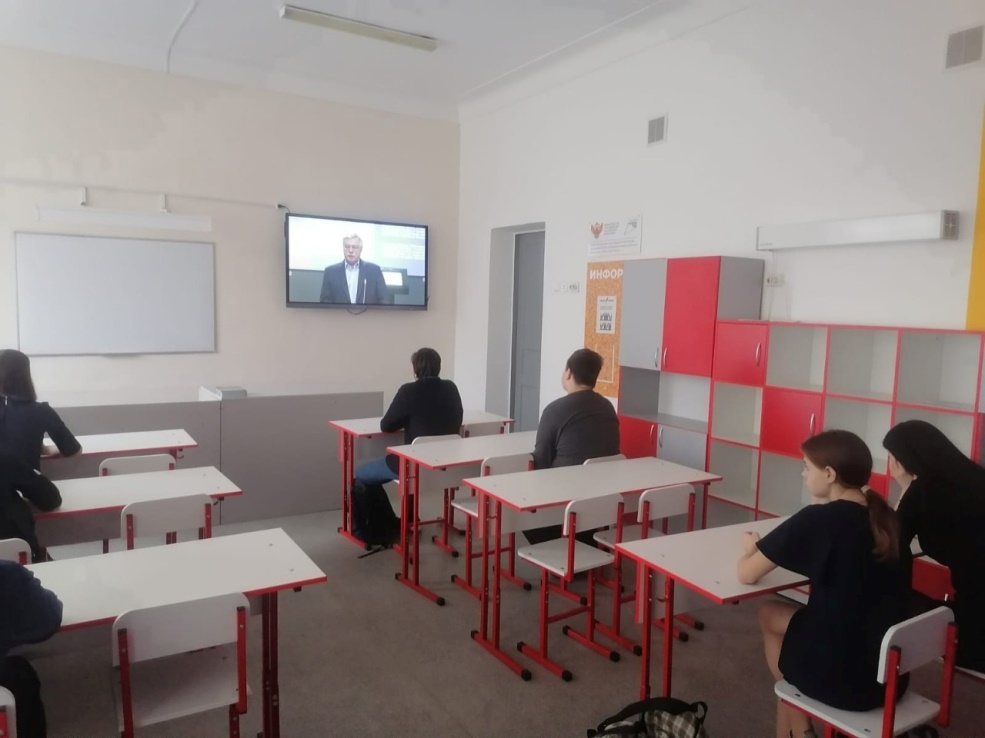 